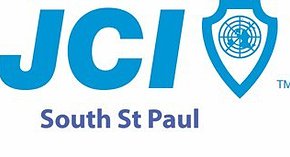 TREASURER'S REPORTTREASURER'S REPORTMeeting: DATEPeriod: DATE-DATEBeginning BalanceBeginning BalanceDATE$Credits (+)Credits (+)Credits (+)DateDescriptionAmount$$Total Credits$Debits (-)Debits (-)Debits (-)DateDescriptionAmount$$$$$$$$$Total Debits$PendingPendingPendingTypeDescriptionAmount$$$$$$$$$Total Debits$Ending BalanceEnding BalanceDATE	$Net IncomeNet IncomeMONTH$Year to Date$